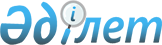 Об утверждении тарифов для населения на сбор, транспортировку, сортировку и захоронение твердых бытовых отходов по Карабалыкскому районуРешение маслихата Карабалыкского района Костанайской области от 18 августа 2022 года № 163. Зарегистрировано в Министерстве юстиции Республики Казахстан 24 августа 2022 года № 29246
      В соответствии с подпунктом 3) пункта 3 статьи 365 Экологического кодекса Республики Казахстан, приказом Министра экологии, геологии и природных ресурсов Республики Казахстан от 14 сентября 2021 года № 377 "Об утверждении Методики расчета тарифа для населения на сбор, транспортировку, сортировку и захоронение твердых бытовых отходов" (зарегистрирован в Реестре государственной регистрации нормативных правовых актов под № 24382), Карабалыкский районный маслихат РЕШИЛ:
      1. Утвердить тарифы для населения на сбор, транспортировку, сортировку и захоронение твердых бытовых отходов по Карабалыкскому району согласно приложению к настоящему решению.
      2. Настоящее решение вводится в действие по истечении десяти календарных дней после дня его первого официального опубликования. Тарифы для населения на сбор, транспортировку, сортировку и захоронение твердых бытовых отходов по Карабалыкскому району
					© 2012. РГП на ПХВ «Институт законодательства и правовой информации Республики Казахстан» Министерства юстиции Республики Казахстан
				
      Секретарь районного маслихата 

А. Тюлюбаев
Приложениек решению Карабалыкскогорайонного маслихатаот 18 августа 2022 года№ 163
Наименование
Расчетная единица
Тенге (Без налога на добаленную стоимость тенге)
Домовладения благоустроенные 
в месяц с 1-го жителя
258,12
Домовладения неблагоустроенные
в месяц с 1-го жителя
322,65
Годовой тариф на единицу (объем)
1 м3
3871,85